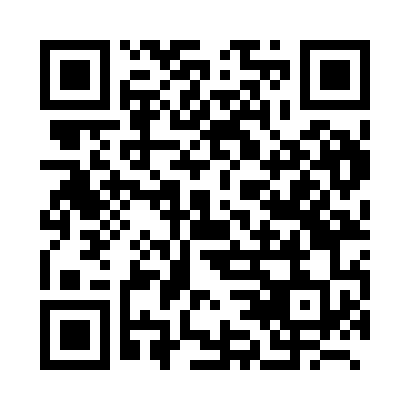 Prayer times for Achouffe, BelgiumWed 1 May 2024 - Fri 31 May 2024High Latitude Method: Angle Based RulePrayer Calculation Method: Muslim World LeagueAsar Calculation Method: ShafiPrayer times provided by https://www.salahtimes.comDateDayFajrSunriseDhuhrAsrMaghribIsha1Wed3:516:121:345:368:5711:082Thu3:486:101:345:368:5811:103Fri3:456:091:345:379:0011:134Sat3:426:071:345:389:0111:165Sun3:396:051:345:389:0311:196Mon3:356:041:345:399:0411:227Tue3:326:021:345:399:0611:258Wed3:296:001:345:409:0711:279Thu3:255:591:335:409:0911:3010Fri3:225:571:335:419:1011:3311Sat3:195:561:335:429:1211:3612Sun3:185:541:335:429:1311:4013Mon3:175:531:335:439:1511:4114Tue3:175:511:335:439:1611:4215Wed3:165:501:335:449:1811:4316Thu3:165:491:335:449:1911:4317Fri3:155:471:335:459:2011:4418Sat3:155:461:335:459:2211:4519Sun3:145:451:345:469:2311:4520Mon3:145:431:345:479:2411:4621Tue3:135:421:345:479:2611:4622Wed3:135:411:345:489:2711:4723Thu3:125:401:345:489:2811:4824Fri3:125:391:345:499:2911:4825Sat3:125:381:345:499:3111:4926Sun3:115:371:345:499:3211:4927Mon3:115:361:345:509:3311:5028Tue3:115:351:345:509:3411:5029Wed3:115:341:355:519:3511:5130Thu3:105:331:355:519:3611:5231Fri3:105:331:355:529:3711:52